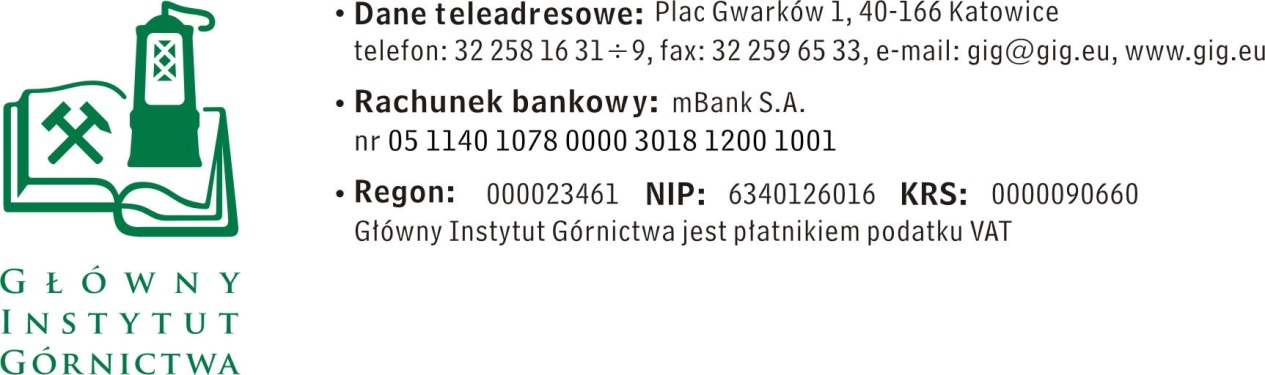 ZAPYTANIE OFERTOWE z dnia 26.07.2018r.Dostawa karty multipleksera typ 34901A produkcji Keysight Technologies wraz ze świadectwem / certyfikatem kalibracji ze znakiem akredytacji.Informacje ogólneZamawiający: 	Główny Instytut Górnictwa.Do niniejszego zapytanie ofertowego nie stosuje się przepisów ustawy Prawo Zamówień Publicznych z dnia 29 stycznia 2004 r. (Dz. U. 2017 r., poz. 1579).Opis przedmiotu zamówienia.	Zakres zamówienia obejmuje następujące usługi:Sprzedaż na rzecz Głównego Instytutu Górnictwa karty multipleksera typ 34901A produkcji Keysight Technologies. 
Sprzęt musi być fabrycznie nowy, nieużywany.Gwarancję producenta minimum 12 miesięcy na w/w kartę.Przeprowadzenie kalibracji według akredytowanego systemu ISO 17025 w/w karty.Wydanie świadectwa / certyfikatu kalibracji w/w karty.Dostawę w/w karty oraz certyfikatu kalibracji. 
Adres dostawy: 
GIG Kopalnia Doświadczalna „Barbara”, 43-190 Mikołów Polska, ul. Podleska 72 / bud. G, Zakład Bezpieczeństwa Przeciwwybuchowego.Warunkiem udziału w postępowaniu jest złożenie oferty spełniającej wszystkie przedstawione wymagania.Oferent powinien posiadać niezbędną wiedzę i doświadczenie minimum 12 miesięczne w zakresie usług w zakresie konserwacji oraz obsługi aparatury pomiarowej, badawczej i kontrolnej produkcji Keysight Technologies.Termin wykonania zamówienia: do 12 tygodni od momentu przekazania zamówienia Wykonawcy.Wymagania dotyczące oferty :1.	Wymagany termin ważności oferty: 90 dni od daty złożenia.2.	Ofertę należy złożyć na załączonym formularzu ofertowym – załącznik nr 1.Warunki płatności: Wynagrodzenie płatne po wykonaniu czynności usługowych, na postawie prawidłowo wystawionej faktury.	Zapłata wynagrodzenia nastąpi przelewem na rachunek bankowy Wykonawcy, w terminie do 30 dni liczonym od daty dostarczenia do Zamawiającego prawidłowo wystawionej faktury VAT.Kryteria oceny ofert oraz wybór najkorzystniejszej oferty.Zamawiający uzna za najkorzystniejszą i wybierze ofertę o najniższej cenie, która spełnia wszystkie wymagania określone w Opisie przedmiotu zamówienia.Cena podana przez Wykonawcę nie będzie podlegała zmianie w trakcie realizacji zamówienia.Miejsce i termin składania ofert:Ofertę należy złożyć do dnia 03.08.2018r. do godz. 12:00. Ofertę można złożyć drogą elektroniczną lub w siedzibie Zamawiającego:Główny Instytut GórnictwaKopalnia Doświadczalna "BARBARA"ul. Podleska 7243-190 MikołówZakład Bezpieczeństwa Przeciwwybuchowego KD-4 e-mail: akorpala@gig.euOsoba do kontaktów z oferentami:Andrzej Korpała	  tel. (32) 32 46 565, e-mail: akorpala@gig.eu Zamawiający informuje, iż ocenie podlegać będą tylko te oferty, które wpłyną do Zamawiającego w okresie do dnia, w którym upłynie termin składania ofert.Zamawiający zastrzega sobie prawo do unieważnienia zapytania ofertowego w każdej chwili, bez podania przyczyny.Zamawiający na etapie oceny ofert ma prawo zwrócić się z pytaniami do wykonawcy w celu wyjaśnienia treści oferty. Wykonawca jest zobowiązany do udzielenia wyjaśnienia w terminie wskazanym przez Zamawiającego pod rygorem odrzucenia oferty.Załączniki:1.	Formularz oferty.2.	Załącznik dotyczący RODO.ZAPRASZAMY DO SKŁADANIA OFERTZałącznik nr 1 do Zapytania ofertowego.__________________pieczęć firmowa WykonawcyNazwa / Imię i nazwisko Wykonawcy:………………………………………………..…………………………………………………..…Adres: ………………………………………………..…NIP:	………………………………..…………………..Nr tel.:…………………………………………………….Adres e-mail:	……………………………….……………Główny Instytut Górnictwa Plac Gwarków 1 40-166 Katowice OFERTAnr ................................ z dnia ................................Dostawa karty multipleksera typ 34901A produkcji Keysight Technologies wraz ze świadectwem / certyfikatem kalibracji ze znakiem akredytacji.W odpowiedzi na zapytanie ofertowe z dnia 26.07.2018r., zamieszczone na stronie internetowej GIG, niniejszym oferujemy realizację usługi, zgodnie z warunkami zawartymi w w/w zapytaniu ofertowym za kwotę:netto: ................................................ PLNVAT:  ................ %, wartość ........................................ PLNbrutto: .............................................. PLNsłownie: ...........................................................................................................................Oświadczenie Wykonawcy: 2.1.	Oświadczam, że cena brutto obejmuje wszystkie koszty realizacji przedmiotu zamówienia.2.2.	Oświadczam, że spełniam wszystkie wymagania zawarte w Zapytaniu ofertowym2.3.	Oświadczam, że uzyskałem od Zamawiającego wszelkie informacje niezbędne do rzetelnego sporządzenie niniejszej oferty.2.4.	Oświadczam, że uznaję się za związanego treścią złożonej oferty, przez okres 90 dni od daty złożenia oferty.2.5.	Oświadczam, że akceptuję warunki płatności opisane w zapytaniu ofertowym.2.6.	Oświadczam, że posiadam niezbędną wiedzę i doświadczenie, minimum 12 miesięczne w zakresie usług w zakresie konserwacji oraz obsługi aparatury pomiarowej, badawczej i kontrolnej produkcji Keysight Technologies. .............................................................					.............................................................   (miejscowość, data)					                          (podpis osoby uprawnionej)Załącznik nr 2 do Zapytania ofertowego dotyczący RODODotyczy postępowania o udzielenie zamówienia publicznego pn.: Dostawa karty multipleksera typ 34901A produkcji Keysight Technologies wraz ze świadectwem / certyfikatem kalibracji ze znakiem akredytacji.W nawiązaniu do prowadzonego postępowania oraz w związku z wprowadzeniem nowych przepisów dotyczących danych osobowych (RODO) informuję co następuje:Zgodnie z art. 13 ust. 1 i 2 rozporządzenia Parlamentu Europejskiego i Rady (UE) 2016/679 z dnia 27 kwietnia 2016r. w sprawie ochrony osób fizycznych w związku z przetwarzaniem danych osobowych i w sprawie swobodnego przepływu takich danych oraz uchylenia dyrektywy 95/46/WE (ogólne rozporządzenie o ochronie danych) (Dz. Urz. UE L 119 z 04.05.2016, str. 1), dalej „RODO”, informuję, że: administratorem Pani/Pana danych osobowych jest: Główny Instytut Górnictwa, Plac Gwarków 1; 40-166 Katowice;Administrator wyznaczył Inspektora Ochrony Danych, z którym może się Pani/Pan skontaktować w sprawach związanych z ochroną danych osobowych w następujący sposób: pod adresem e-mail: wlenart@gig.eu, lub pisemnie na adres siedziby administratora.Pani/Pana dane osobowe przetwarzane będą na podstawie art. 6 ust. 1 lit. c RODO w celu związanym z postępowaniem o udzielenie zamówienia publicznego: Dostawa karty multipleksera typ 34901A produkcji Keysight Technologies wraz ze świadectwem / certyfikatem kalibracji ze znakiem akredytacji, prowadzonym w trybie: zapytania ofertowego;odbiorcami Pani/Pana danych osobowych będą osoby lub podmioty, którym udostępniona zostanie dokumentacja zapytania ofertowego w związku z jawnością postępowania.w odniesieniu do Pani/Pana danych osobowych decyzje nie będą podejmowane w sposób zautomatyzowany, stosowanie do art. 22 RODO;posiada Pani/Pan:na podstawie art. 15 RODO prawo dostępu do danych osobowych Pani/Pana dotyczących;na podstawie art. 16 RODO prawo do sprostowania Pani/Pana danych osobowych(1);na podstawie art. 18 RODO prawo żądania od administratora ograniczenia przetwarzania danych osobowych z zastrzeżeniem przypadków, o których mowa w art. 18 ust. 2 RODO(2);  prawo do wniesienia skargi do Prezesa Urzędu Ochrony Danych Osobowych, gdy uzna Pani/Pan, że przetwarzanie danych osobowych Pani/Pana dotyczących narusza przepisy RODO;nie przysługuje Pani/Panu:w związku z art. 17 ust. 3 lit. b, d lub e RODO prawo do usunięcia danych osobowych;prawo do przenoszenia danych osobowych, o którym mowa w art. 20 RODO;na podstawie art. 21 RODO prawo sprzeciwu, wobec przetwarzania danych osobowych, gdyż podstawą prawną przetwarzania Pani/Pana danych osobowych jest art. 6 ust. 1 lit. c RODO.  (1) Wyjaśnienie: skorzystanie z prawa do sprostowania nie może skutkować zmianą wyniku postępowania
o udzielenie zamówienia publicznego ani zmianą postanowień umowy w zakresie niezgodnym z ustawą Pzp oraz nie może naruszać integralności protokołu oraz jego załączników.(2) Wyjaśnienie: prawo do ograniczenia przetwarzania nie ma zastosowania w odniesieniu do przechowywania, w celu zapewnienia korzystania ze środków ochrony prawnej lub w celu ochrony praw innej osoby fizycznej lub prawnej, lub z uwagi na ważne względy interesu publicznego Unii Europejskiej lub państwa członkowskiego.Lp.Nazwa przedmiotu zamówienia, producent, 
nr katalogowyJednostkamiaryIlość Cena jedn.     (netto)      
w PLNRabat ..…..%
 w PLNWartość ogółem (netto) po rabacie
 w PLNKwota podatku VAT          
 w PLNWartość  ogółem (brutto) 
w PLN123456789RAZEM :RAZEM :RAZEM :RAZEM :RAZEM :